GeneUm gene é uma unidade básica da hereditariedade que carrega informações genéticas. Ele é composto por sequências específicas de DNA que contêm instruções para a síntese de proteínas ou que regulam a atividade de outros genes. Em outras palavras, os genes são como "instruções" escritas em código genético que determinam características específicas de um organismo, como cor dos olhos, tipo sanguíneo, altura, entre outras.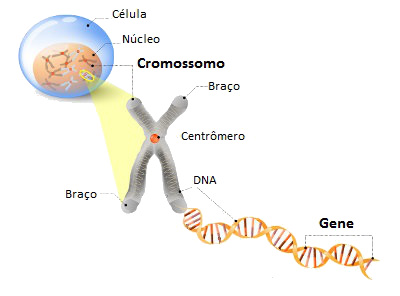 